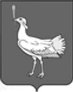 СОБРАНИЕ ПРЕДСТАВИТЕЛЕЙ               СЕЛЬСКОГО ПОСЕЛЕНИЯБОЛЬШАЯ ДЕРГУНОВКАМУНИЦИПАЛЬНОГО РАЙОНАБОЛЬШЕГЛУШИЦКИЙСАМАРСКОЙ ОБЛАСТИТРЕТЬЕГО СОЗЫВАРЕШЕНИЕ  №  205от 28 марта 2019 г.  О внесении изменений в Решение Собрания представителей сельского поселения Большая Дергуновка муниципального района Большеглушицкий Самарской области от 15.12.2017 г. № 114 «О земельном налоге на территории сельского поселения Большая Дергуновка муниципального района Большеглушицкий                  Самарской области»    В соответствии с частями 7, 8 статьи 54 Федерального закона от 29.07.2017 №217-ФЗ «О ведении гражданами садоводства и огородничества для собственных нужд и о внесении изменений в отдельные законодательные акты Российской Федерации», руководствуясь Налоговым кодексом Российской Федерации, Федеральным законом от 06.10.2003г. №131-ФЗ «Об общих принципах организации местного самоуправления в Российской Федерации»  и Уставом сельского поселения Большая Дергуновка муниципального района Большеглушицкий Самарской области, Собрание представителей сельского поселения Большая Дергуновка  муниципального района Большеглушицкий Самарской областиРЕШИЛО:1. Внести в Решение Собрания представителей сельского поселения Большая Дергуновка муниципального района Большеглушицкий Самарской области от 15.12.2017 г. № 114 «О земельном налоге на территории сельского поселения Большая Дергуновка муниципального района Большеглушицкий  Самарской области» («Большедергуновские Вести» 2017, 15 декабря, № 27(125)) следующие изменения:Абзац четвертый пункта 2 изложить в следующей редакции:«- приобретённых (предоставленных) для личного подсобного хозяйства,  садоводства (садовые земельные участки), огородничества (огородные земельные участки) или животноводства;». Пункт 6 изложить в следующей редакции:«6. Освобождаются от налогообложения граждане, имеющие на иждивении трех и более детей до 18 лет, в отношении одного земельного участка по каждому из следующих видов использования земель: для индивидуального жилищного строительства, личного подсобного хозяйства, садоводства (садового  земельного участка), огородничества (огородного земельного участка), животноводства.». 2.  Опубликовать настоящее Решение в газете «Большедергуновские Вести», на официальном сайте администрации сельского поселения Большая Дергуновка муниципального района Большеглушицкий Самарской области:  http://adm-dergunovka.ru.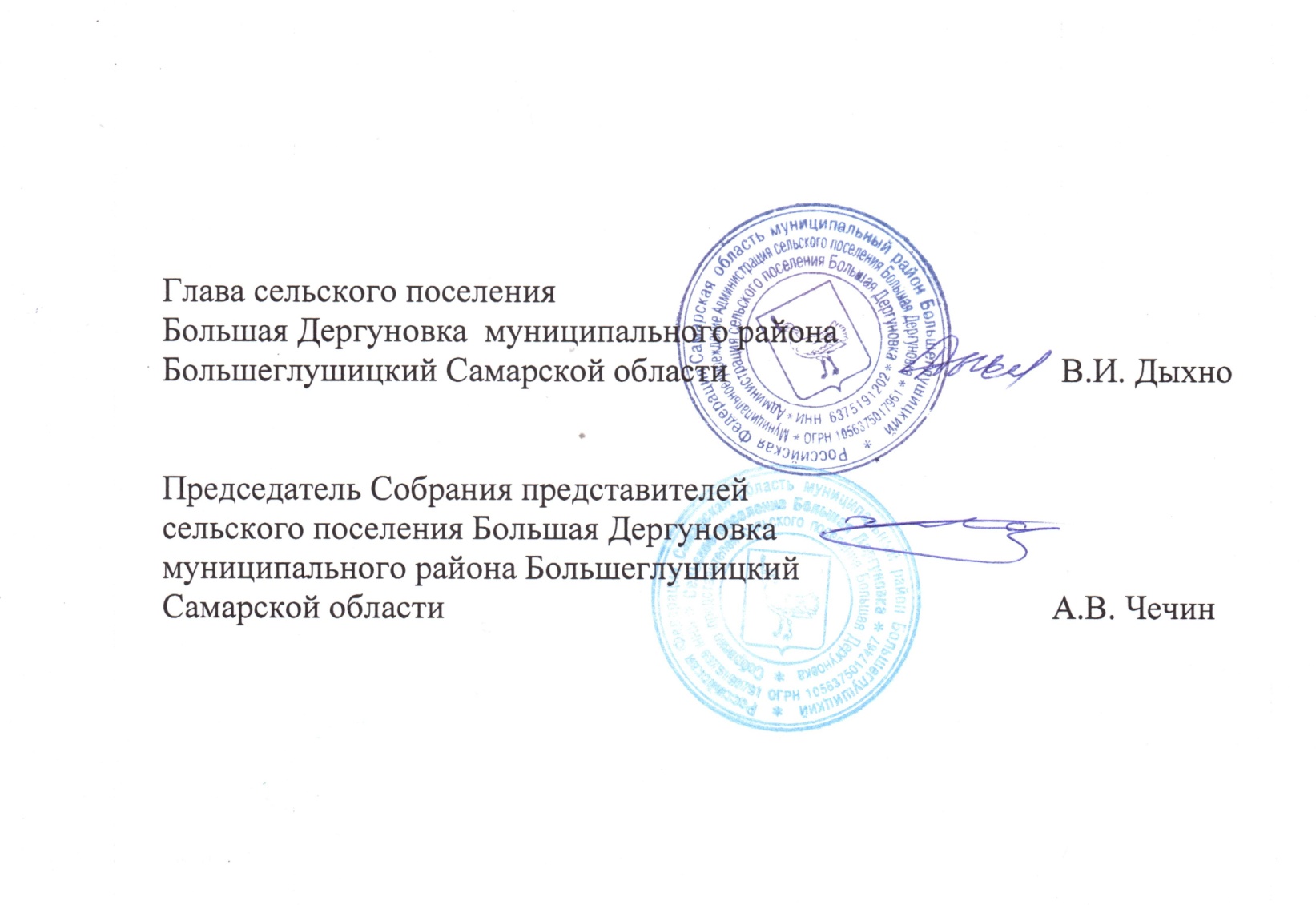   3.  Настоящее Решение вступает в силу по истечении одного месяца со дня его официального опубликования, но не ранее 01.01.2020 года. 